Application formAppendix 1 to Aerodrome certification guidelines Application for a certificate under article 34 of regulation (EC) 2018/1139 A. Applicanta) AerodromeGrant  a certificate for the operation of the aerodrome: b) Aerodrome operatorc) Accountable ManagerB. Aerodrome dataNote: In this chapter, references to AIP are not allowed.C. Key personnel of aerodrome operator The application shall be attached by relevant documents for the Accountable manager and key personnel, which provides information about the relevant qualifications and experiences of the nominated persons.D. Declaration of compliance according regulation (EC) 2018/1139 and regulation (EU) 139/2014 Representing the aerodrome operator, the Accountable Manager declares E. Publication of deviationInfrastructureFollowing deviations, which are also outlined within the certification base, are proposed during certificationOperationFollowing deviations, which are also outlined within the certification base, are proposed as AltMoc during certificationThese deviations are agreed with the Direction de l´Aviation Civile and the necessary documents for the notification to EASA are provided.F. Safety Management SystemG. Apron Management ServicesThe Apron Management Service on the aerodrome will be provided H. Flight proceduresI. Adequacy of resourcesThe application shall be attached by accounts of the previous two financial years, and a copy of the actual business plan.J. Relationship K. Other activities on the aerodromePlease indicate the name and responsibilities of other companies on the aerodrome with safety related activities. The application shall be attached by written agreements with the indicated companies.L. Coordination Document with ATCPlease indicate the latest version of the coordination document between the aerodrome operator and the local ATC with regard to the daily operation of the aerodrome.M. AttachmentsThe application shall be attached at least by the following attachments______________________________________________________________________________________________________The Accountable manager of the aerodrome operator applies for a certificate under article 8a para. 2 of regulation (EC) 2018/1139.INFORMATION NOTE ON DATA PROTECTION 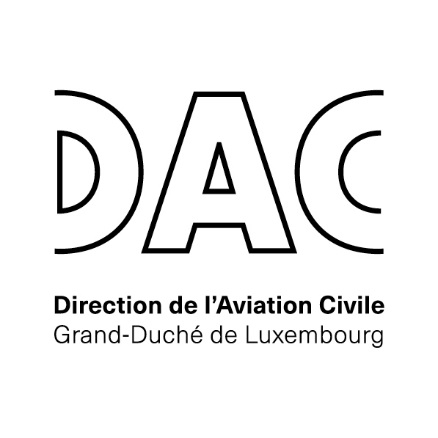 NOTICE D’INFORMATION SUR LA PROTECTION DES DONNEES 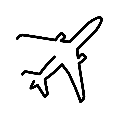 Direction de l´Aviation Civile4, rue Lou HemmerL-1748 LuxemburgName of aerodrome AddressICAO 4 Letter CodeNameNameNameAddressAddressAddressPhoneMobileE-MailName Name Name PhoneMobileE-MailDeclared Distances (TORA, TODA; ASDA, LDA)Aerodrome reference field length Reference aerodrome temperature Aerodrome elevationElevation of ThresholdsIFR / VFR TrafficOperational HoursDay- and/or NightoperationLow visibility procedures for Take-off and landingRFF Category during operational hours - according AMC2 ADR.OPS.B.010(a)(2) Reference aircraftApplication for an aerodrome reference code according CS ADR-DSN.A.005PartName of post holderPhoneE-mailOperation of Aerodrome(Airside Operations Manager)Maintenance of pavements and electrical systems (Airside Maintenance Manager)Safety Management System (Safety Manager)Compliance Management System (Compliance Manager)The certification basis is complied with, and the aerodrome, as well as its obstacle limitation and protection surfaces, and other areas associated with the aerodrome, have no features or characteristics making it unsafe for operation. All personnel are qualified, competent, and trained in accordance with the applicable requirements. The management system documentation, including the aerodrome manual, comply with the applicable requirements set out in Part-ADR.OR and Part-ADR.OPS. The operation and maintenance of the aerodrome will be carried out in accordance with the requirements of Regulation (EC) No 216/2008 and its Implementing Rules, the terms of the certificate, and the procedures and instructions specified in the aerodrome manual. The aerodrome operator confirms that the information disclosed in this declaration is correct. DateSignature of the accountable managerRequirements of the regulation  CS-DSNShort summary of deviationDeviation (ELOS, SC, DAAD)Period of deviationNOTAM, AIC, AIPRequirements of the regulation AMCShort summary of deviationPeriod of deviationNOTAM, AIC, AIPAccording the aerodrome certification guidelines set out by Direction de l´Aviation Civile, the aerodrome operator has a fully implemented Safety Management SystemAccording the aerodrome certification guidelines set out by Direction de l´Aviation Civile, the aerodrome operators  Safety Management System met the certification criteria and a implementation plan for a fully implemented Safety Management System is in place.by the aerodrome operator by a shared responsibility with a written coordination document between Partner APartner BCoordination documentStatus, dateNumber of documentThe flight procedures published in the current AIP were calculated and approved according the national procedures and are capable for the indicated reference aircraft Name of company responsible for flight proceduresDateSignature of the company responsible for flight proceduresThe accountable manager has access, as well as the authorisation, to the necessary resources to ensure that operations are carried out in accordance with the applicable requirements. The resources include, but are not limited to, personnel, tools and equipment, as well as financial resources.The aerodrome operator has adequate financial resources for the safe operation and the maintenance of the aerodrome, including the aerodrome operator´s capability to implement the corrective actions needed.The aerodrome operator is the aerodrome owner and the owner of the land within the borders of the aerodrome.The aerodrome operator is the aerodrome owner and the relationship to the owner of the land within the borders of the aerodrome is a followedExplanation of relationshipLand ownerCoordination documentStatus, dateNumber of documentThe aerodrome operator is not the aerodrome owner and the relationship to the owner of the land within the borders of the aerodrome is a followedExplanation of relationship to the aerodrome ownerExplanation of relationship to the land ownerAerodrome ownerLand ownerCoordination documentsStatus, dateNumber of documentSafety related activityResponsibilityCompanyCoordination documents with ATCStatus, dateNumber of documentAerodrome manual according AMC1-3 ADR.OR.E.005Date of documentCertification base including evidences according the aerodrome certification guidelinesDate of documentEvidences for key personnelDate of documentChart of the organization of the aerodrome operatorDate of documentEvidences for adequacy of financial resources (business plan, accounts)Date of documentActual version of the aeronautical information publication of the aerodrome (AIP) including Charts and Obstacles within the OLSDate of documentAdditional documents as outlined in the application formDate of documentsCoordination documents with local ATCDate of documentsWritten agreements with stakeholders and other partnersDate of documentsDate of applicationSignature of the accountable managerCertification of heliports and aerodromesAgrément des hélistations et aérodromesPersonal data are processed for the purpose of aviation safety by guaranteeing that aerodromes and heliports are constructed and operated in a safe manner. Les données à caractère personnel sont traitées en vue de la sécurité des activités aériennes en garantissant que les hélistations et aérodromes sont construits et exploités d’une manière sûre. The data subject has the right :to access to their personal data,to rectification or erasure of personal data or restriction of processing,to object to processing,by contacting the data protection officer (dpo@av.etat.lu). Proof of identity has to be included in the request (ex. copy of identity card or passport, licence number, etc.).Toute personne concernée a le droit : d’accéder à ses données personnelles,de demander la rectification ou l’effacement des données personnelles, ou la limitation du traitement,de s’opposer au traitement,en contactant le délégué à la protection des données (dpo@av.etat.lu). Une preuve de l’identité doit être jointe à la demande (ex. copie de la carte d’identité ou du passeport, numéro de la licence, etc.).Toute personne concernée a le droit : d’accéder à ses données personnelles,de demander la rectification ou l’effacement des données personnelles, ou la limitation du traitement,de s’opposer au traitement,en contactant le délégué à la protection des données (dpo@av.etat.lu). Une preuve de l’identité doit être jointe à la demande (ex. copie de la carte d’identité ou du passeport, numéro de la licence, etc.).Failure to provide the requested data will prevent the issuance of the aerodrome or heliport certificate. Le fait de ne pas fournir les données à caractère personnel requises à la DAC fera obstacle à la délivrance de l’agrément d’aérodrome ou d’hélistation. For more detailed information on the protection of your personal data, please consult our website: https://dac.gouvernement.lu/en/data-protection.htmlPour des informations plus détaillées sur la protection de vos données personnelles, veuillez consulter notre site web : https://dac.gouvernement.lu/fr/protection-donnees.html